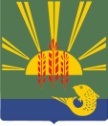 ФИНАНСОВОЕ УПРАВЛЕНИЕАДМИНИСТРАЦИИ ХАНКАЙСКОГО МУНИЦИПАЛЬНОГО ОКРУГА                                                                                                                                                                                                                                                                                                         ПРИМОРСКОГО КРАЯФИНАНСОВОЕ УПРАВЛЕНИЕАДМИНИСТРАЦИИ ХАНКАЙСКОГО МУНИЦИПАЛЬНОГО ОКРУГА                                                                                                                                                                                                                                                                                                         ПРИМОРСКОГО КРАЯФИНАНСОВОЕ УПРАВЛЕНИЕАДМИНИСТРАЦИИ ХАНКАЙСКОГО МУНИЦИПАЛЬНОГО ОКРУГА                                                                                                                                                                                                                                                                                                         ПРИМОРСКОГО КРАЯФИНАНСОВОЕ УПРАВЛЕНИЕАДМИНИСТРАЦИИ ХАНКАЙСКОГО МУНИЦИПАЛЬНОГО ОКРУГА                                                                                                                                                                                                                                                                                                         ПРИМОРСКОГО КРАЯПРИКАЗПРИКАЗПРИКАЗПРИКАЗ№№03с. Камень-Рыболовс. Камень-Рыболовс. Камень-Рыболовс. Камень-РыболовВ соответствии с Бюджетным кодексом Российской Федерации, на основании Приказа Минфина России от 08.06.2020 № 75н «Об утверждении кодов (перечней кодов) бюджетной классификации Российской Федерации на 2022 год (на 2022 год и на плановый период 2023 и 2024 годов)», в целях  организации исполнения бюджета Ханкайского муниципального округаПРИКАЗЫВАЮ:1. Внести в Приложение № 1 к Порядку применения бюджетной классификации Российской Федерации в части, относящейся к бюджету Ханкайского муниципального округа, утвержденному приказом финансового управления от 25.12.2015 года № 33, следующие изменения:1.1.   программу 0100000000 дополнить новым пунктом следующего содержания:1.2.  программу 0200000000 дополнить новым пунктом следующего содержания:1.3.  программу 0400000000 дополнить новыми пунктами следующего содержания:2. Довести настоящий приказ до сведения главных распорядителей средств бюджета Ханкайского муниципального округа  и разместить в электронном виде на официальном сайте органов местного самоуправления Ханкайского муниципального округа в течение трех рабочих дней со дня его подписания.	3. Настоящий приказ распространяет свое действие на правоотношения с 1 января 2022 года.	4. Контроль за исполнением настоящего приказа оставляю за собой.В соответствии с Бюджетным кодексом Российской Федерации, на основании Приказа Минфина России от 08.06.2020 № 75н «Об утверждении кодов (перечней кодов) бюджетной классификации Российской Федерации на 2022 год (на 2022 год и на плановый период 2023 и 2024 годов)», в целях  организации исполнения бюджета Ханкайского муниципального округаПРИКАЗЫВАЮ:1. Внести в Приложение № 1 к Порядку применения бюджетной классификации Российской Федерации в части, относящейся к бюджету Ханкайского муниципального округа, утвержденному приказом финансового управления от 25.12.2015 года № 33, следующие изменения:1.1.   программу 0100000000 дополнить новым пунктом следующего содержания:1.2.  программу 0200000000 дополнить новым пунктом следующего содержания:1.3.  программу 0400000000 дополнить новыми пунктами следующего содержания:2. Довести настоящий приказ до сведения главных распорядителей средств бюджета Ханкайского муниципального округа  и разместить в электронном виде на официальном сайте органов местного самоуправления Ханкайского муниципального округа в течение трех рабочих дней со дня его подписания.	3. Настоящий приказ распространяет свое действие на правоотношения с 1 января 2022 года.	4. Контроль за исполнением настоящего приказа оставляю за собой.В соответствии с Бюджетным кодексом Российской Федерации, на основании Приказа Минфина России от 08.06.2020 № 75н «Об утверждении кодов (перечней кодов) бюджетной классификации Российской Федерации на 2022 год (на 2022 год и на плановый период 2023 и 2024 годов)», в целях  организации исполнения бюджета Ханкайского муниципального округаПРИКАЗЫВАЮ:1. Внести в Приложение № 1 к Порядку применения бюджетной классификации Российской Федерации в части, относящейся к бюджету Ханкайского муниципального округа, утвержденному приказом финансового управления от 25.12.2015 года № 33, следующие изменения:1.1.   программу 0100000000 дополнить новым пунктом следующего содержания:1.2.  программу 0200000000 дополнить новым пунктом следующего содержания:1.3.  программу 0400000000 дополнить новыми пунктами следующего содержания:2. Довести настоящий приказ до сведения главных распорядителей средств бюджета Ханкайского муниципального округа  и разместить в электронном виде на официальном сайте органов местного самоуправления Ханкайского муниципального округа в течение трех рабочих дней со дня его подписания.	3. Настоящий приказ распространяет свое действие на правоотношения с 1 января 2022 года.	4. Контроль за исполнением настоящего приказа оставляю за собой.В соответствии с Бюджетным кодексом Российской Федерации, на основании Приказа Минфина России от 08.06.2020 № 75н «Об утверждении кодов (перечней кодов) бюджетной классификации Российской Федерации на 2022 год (на 2022 год и на плановый период 2023 и 2024 годов)», в целях  организации исполнения бюджета Ханкайского муниципального округаПРИКАЗЫВАЮ:1. Внести в Приложение № 1 к Порядку применения бюджетной классификации Российской Федерации в части, относящейся к бюджету Ханкайского муниципального округа, утвержденному приказом финансового управления от 25.12.2015 года № 33, следующие изменения:1.1.   программу 0100000000 дополнить новым пунктом следующего содержания:1.2.  программу 0200000000 дополнить новым пунктом следующего содержания:1.3.  программу 0400000000 дополнить новыми пунктами следующего содержания:2. Довести настоящий приказ до сведения главных распорядителей средств бюджета Ханкайского муниципального округа  и разместить в электронном виде на официальном сайте органов местного самоуправления Ханкайского муниципального округа в течение трех рабочих дней со дня его подписания.	3. Настоящий приказ распространяет свое действие на правоотношения с 1 января 2022 года.	4. Контроль за исполнением настоящего приказа оставляю за собой.Зам. главы  Администрациимуниципального округа, начальник  финансового управленияО.М. Голубцова